ЦВЕТНОЙ ВЗРЫВ В МОЛОКЕПредлагаем вам снова побыть в роли волшебников и провести опыт с молоком, красителями и моющим средством в домашних условиях для детей. Такой опыт еще называют цветной взрыв в молоке. Можно использовать красители, которые остались после пасхи, так же можно использовать гуашь, густо разведенную в воде.Что необходимо для Цветного взрыва в молоке:Молоко (вода не подойдет!) – чем больше жирность молока, тем лучшеКрасители – можно использовать красители от пасхального набора.Жидкое мыло или жидкость для мытья посудыВатные палочки либо спичка с намотанной на кончик ваткойТарелкаПипетка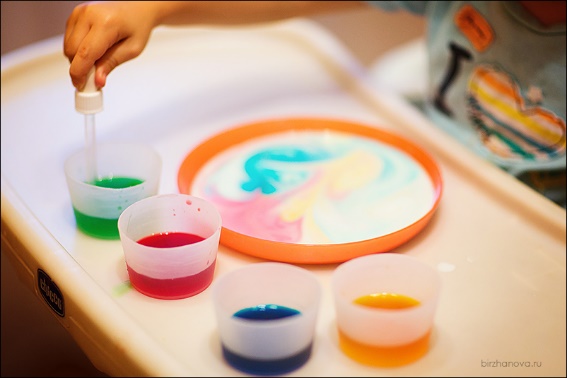 Опыт с молоком и красителями в домашних условиях:Для начала мы налили в тарелку молоко. Налить нужно таким образом, чтобы дно было полностью закрыто, иначе опыт не получится. Дайте молоку некоторое время постоять в тарелочке. Молоко должно быть комнатной температуре, при таком условии опыт будет более зрелищным
В тарелку с молоком добавляем несколько капель красителей разных цветов (можно для удобства пользоваться пипеткой.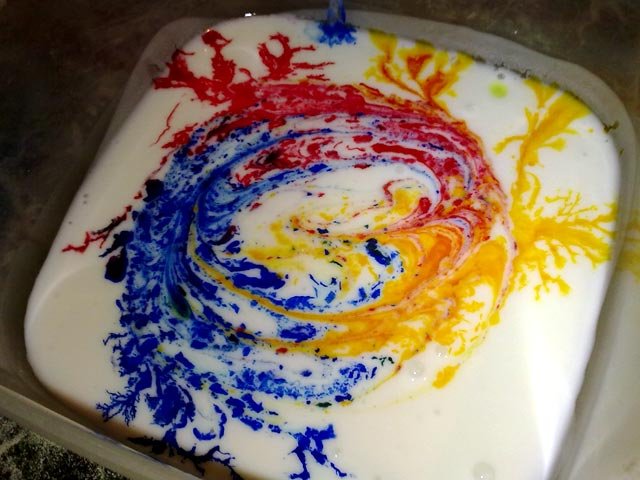 Дальше при помощи сухой ватной палочки можно немножко коснуться молока (не нужно смешивать). Обратите внимание ребенка на то, что ничего не происходит.После этого возьмите другую ватную палочку, окуните ее в жидкость для мытья посуды или в жидкое мыло.Палочкой, смоченной в жидкости для мытья посуды, касаемся молока.Только касаемся, не нужно перемешивать!А далее начинается самое интересное – ребенок с восхищением наблюдает, как волшебные краски начинают «танцевать», разбегаясь от ватной палочки. Когда палочку убираем – краски продолжают «танцевать», двигаться. 
Далее можно предложить ребенку продолжить эксперименты – добавляя красители, водя ватной палочкой по молоку. ВИДЕО https://www.youtube.com/watch?v=IEGGO2zyv_s